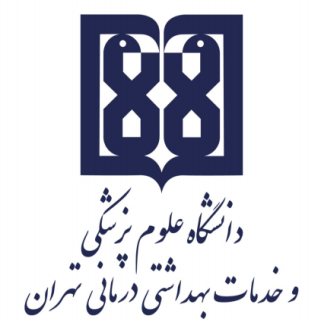 معاونت آموزشيمركز مطالعات و توسعه آموزش علوم پزشکیواحد برنامهریزی آموزشیچارچوب  طراحی«طرح دوره»اطلاعات درس:گروه آموزشی ارایه دهنده درس: مامایی و سلامت باروری  عنوان درس: اصول مدیریت و کاربرد آن در ماماییکد درس: 52	نوع و تعداد واحد: 2 واحد نظرینام مسؤول درس: فاطمه رحیمی کیانمدرس/ مدرسان:  خانم ها فاطمه رحیمی کیان و  دکتر پریسا صمدی پیشنیاز/ همزمان: بارداری و زایمان 1 و 2رشته و مقطع تحصیلی: دانشجویان کارشناسی مامایی اطلاعات مسؤول درس:رتبه علمی: مربّی هیئت علمیرشته تخصصی: آموزش ماماییمحل کار:دانشکده پرستاری مامائی دانشگاه علوم پزشکی تهرانتلفن تماس: 09121793316 61054217     نشانی پست الکترونیک: rahimikian@ tums.ac.irF_rahimikian@yahoo.comتوصیف کلی درس (انتظار میرود مسؤول درس ضمن ارائه توضیحاتی کلی، بخشهای مختلف محتوایی درس را در قالب یک یا دو بند، توصیف کند): 1) کسب مهارت ها و توانایی های لازم برای مراقبت و درمان صحیح مادران در مراکز درمانی و عرصه بهداشتی کشور ، نیاز به مدیریت علمی دارد. بهره گیری از علوم مدیریت در چگونگی ارائه خدمات و ارتقا پرسنل مامایی و هم چنین اجرای اصول مدیریتی در ارائه خدمات مامایی ضروری می باشد. 2) در این درس امکان آشنایی با مفاهیم مدیریتی، اصول علمی، مکاتب و تئوری ها ، سطح بندی مددجویان و بیماران، روش های تقسیم کار و انواع مدل های مراقبتی در علم مدیریت برای دانشجویان فراهم می شود.اهداف کلی/ محورهای توانمندی:آشنا نمودن دانشجویان با اصول، فرایند، نقش ها و وظایف مدیریت به نحوی که در آینده بتوانند به عنوان یک مدیر موثر وتوانا در عرصه های مخلف حرفه مامایی خدمت کنند و موجب ارتقاء آن گردند.اهداف اختصاصی/ زیرمحورهای هر توانمندی:پس از پایان این درس انتظار میرود که فراگیر در پایان دوره بتواند:تاریخچه مدیریت را بطور مختصر توضیح و مکاتب مدیریتی را شرح دهد.تئوری های مدیریت را لیست نماید.برنامه ریزی را در مدیریت تعریف نموده ، انواع آن را شرح دهد.سازماندهی  و  تقسیم کار را تعریف و انواع سازمان را با یکدیگر مقایسه کند.اصول و فرایند تصمیم گیری و هم چنین مشکل گشایی را در مدیریت توضیح دهد.رهبری و انواع سبک های آن را بیان کند.قدرت، اختیار و ویژگی های سازمان های متمرکز و غیر متمرکز را با یکدیگر مقایسه نماید.فرآیند تامین نیروی انسانی راشرح دهد و عوامل موثر بر آن را برشمارد.اصول و انواع روش های بهسازی نیروی انسانی را شرح دهد.بودجه بندی و انواع آن را تعریف و دسته بندی کند.فرآیند کنترل و ارزشیابی را بطور توضیح دهد.در مورد حیطه های نظارت، کنترل و عوامل موثر بر آنها بحث کند.فرایند ارتباطات وانواع آن را توضیح داده، عوامل موثر در ایجاد یک ارتباط اثربخش را در مدیریت تفسیر کند.خصوصیات یک مدیر موثر و کارا را ذکر کرده، آنها را از جنبه های مختلف نقد کند.تقسیم کار نیروی انسانی، مقررات حاکم بر محیط کار، استانداردسازی و الگوهای مراقبتی را در حرفه مامایی توضیح دهد.تعالی سازمانی و برخی مدل های آن را شرح داده، ویژگی های سازمان های نوآور را برشمارد. انگیزه و راه های ارتقاء آن را در پرسنل شاغل در یک سازمان بیان کند.فرآیند گزارش نویسی و انواع آن را بطور کامل توضیح دهد. انواع تفکر ، فرآیند تصمیم گیری و مراحل آن را تشریح نمایدرویکرد آموزشی: روشهای یاددهی- یادگیری با عنایت به رویکرد آموزشی انتخاب شده:رویکرد مجازی کلاس وارونه 	 یادگیری مبتنی بر بازی دیجیتال  یادگیری مبتنی بر محتوای الکترونیکی تعاملی یادگیری مبتنی بر حل مسئله (PBL) 	 یادگیری اکتشافی هدایت شده 	 یادگیری مبتنی بر سناریوی متنی 	 یادگیری مبتنی بر مباحثه در فروم 	سایر موارد (لطفاً نام ببرید) -------رویکرد حضوریسخنرانی تعاملی (پرسش و پاسخ، کوئیز، بحث گروهی و ...) 	 بحث در گروههای کوچک 	 ایفای نقش 	 یادگیری اکتشافی هدایت شده 	 یادگیری مبتنی بر تیم (TBL) 	 یادگیری مبتنی بر حل مسئله (PBL) 	یادگیری مبتنی بر سناریو 		استفاده از دانشجویان در تدریس (تدریس توسط همتایان) 	 یادگیری مبتنی بر بازی تقویم درس:وظایف و انتظارات از دانشجو:تهیه و ارائه مباحث مربوط به سخنرانی حضور منظّم در کلاس ها و رعایت پوشش و اخلاق حرفه ایمشارکت فعالانه در بحث های گروهی با مطالعه قبلیمنظور وظایف عمومی دانشجو در طول دوره است. وظایف و انتظاراتی  نظیر حضور منظم در کلاس درس، انجام تکالیف در موعد مقرر، مطالعه منابع معرفی شده و مشارکت فعال در برنامههای کلاسروش ارزیابی دانشجو: تکوینی/ تراکمیذکر نوع ارزیابی (تکوینی/تراکمی)                         ذکر روش ارزیابی دانشجوذکر سهم ارزشیابی هر روش در نمره نهایی دانشجوارزیابی تکوینی (سازنده): ارزیابی دانشجو در طول دوره آموزشی با ذکر فعالیتهایی که دانشجو به طور مستقل یا با راهنمایی استاد انجام میدهد. این نوع ارزیابی میتواند صرفا با هدف ارایه بازخورد اصلاحی و رفع نقاط ضعف و تقویت نقاط قوت دانشجو صورت پذیرفته و یا با اختصاص سهمی از ارزیابی به آن، در نمره دانشجو تأثیرگذار باشد و یا به منظور تحقق هر دو هدف، از آن استفاده شود.  نظیر: انجام پروژههای مختلف، آزمونهای تشخیصی ادواری، آزمون میان ترم مانند کاربرگهای کلاسی و آزمونک (کوییز) های کلاسی ارزیابی تراکمی (پایانی): ارزیابی دانشجو در پایان دوره است که برای مثال میتواند شامل موارد زیر باشد:  آزمونهای کتبی، شفاهی و یا عملی با ذکر انواع آزمونها برای مثال آزمونهای کتبی شامل آزمونهای کتبی بسته پاسخ اعم از «چندگزینهای»، «جورکردنی گسترده»، «درست- نادرست» و آزمونهای کتبی باز پاسخ اعم از تشریحی و کوته پاسخ، آزمونهای استدلالی نظیر آزمون ویژگیهای کلیدی، سناریونویسی با ساختن فرضیه و ....، آزمونهای عملی که برای مثال میتواند شامل انواع آزمونهای ساختارمند عینی نظیر OSCE، OSLE و ... و یا ارزیابی مبتنی بر محل کار با استفاده از ابزارهایی نظیرDOPS، لاگبوک، کارپوشه (پورت فولیو)، ارزیابی 360 درجه و ..... باشد.      منابع: منابع شامل کتابهای درسی، نشریههای تخصصی، مقالهها و نشانی وبسایتهای مرتبط میباشد.کتب:Management & Leadership, 2019, Cherchil Livingstone, 10th Edition.کتاب مدیریت اثربخش،ترجمه فاطمه نیک شکرنیا، انتشارات بشری. پایان نامه های دانشجویان  کارشناسی ارشد مامایی با موضوعات مرتبط با مدیریتمقالات پژوهشی مرتبط با مدیریت⃰مجازیحضوری ترکیبینام مدرس/ مدرسانفعالیتهای یادگیری/ تکالیف دانشجو روش تدریسعنوان مبحثجلسهخانم رحیمی کیان شرکت در بحث ها ی کلاسی و فعالیت های گروهییادگیری تعاملیارایه طرح درس / تاریخچه و مکاتب مدیریتی1خانم رحیمی کیان شرکت در بحث ها ی کلاسی و فعالیت های گروهییادگیری تعاملیمفاهیم مدیریتی  برنامه ریزی و انواع آن2خانم رحیمی کیان شرکت در بحث ها ی کلاسی و فعالیت های گروهییادگیری تعاملیسازماندهی و انواع سازمان3خانم رحیمی کیان شرکت در بحث ها ی کلاسی و فعالیت های گروهییادگیری تعاملیمدیریت منابع انسانی 4خانم رحیمی کیان شرکت در بحث ها ی کلاسی و فعالیت های گروهییادگیری تعاملیتقسیم کار و مدل های مراقبتی5خانم رحیمی کیان شرکت در بحث ها ی کلاسی و فعالیت های گروهییادگیری تعاملیآشنایی با فرآیند گزارش نویسی6خانم رحیمی کیان شرکت در بحث ها ی کلاسی و فعالیت های گروهییادگیری تعاملیتعالی سازمانی سازمان های نوآور7خانم رحیمی کیان شرکت در بحث ها ی کلاسی و فعالیت های گروهییادگیری تعاملیویژگی های یک مدیر توانا و کارا /  روش های بهسازی نیروی انسانی8خانم دکتر صمدیشرکت در بحث ها ی کلاسی و فعالیت های گروهییادگیری تعاملیفرآیند رهبری  و سبک های آن9خانم دکتر صمدیشرکت در بحث ها ی کلاسی و فعالیت های گروهییادگیری تعاملیفرآیند ارتباطات و انواع آن10خانم دکتر صمدیشرکت در بحث ها ی کلاسی و فعالیت های گروهییادگیری تعاملیفرآیند حل مسئله  و مشکل گشایی11خانم دکتر صمدیشرکت در بحث ها ی کلاسی و فعالیت های گروهییادگیری تعاملیبودجه بندی و انواع آن12خانم دکتر صمدیشرکت در بحث ها ی کلاسی و فعالیت های گروهییادگیری تعاملیانگیزه و روش های ارتقاء آن در یک سازمان13خانم دکتر صمدیشرکت در بحث ها ی کلاسی و فعالیت های گروهییادگیری تعاملیانواع تفکر و فرآیند تصمیم گیری14خانم دکتر صمدیشرکت در بحث ها ی کلاسی و فعالیت های گروهییادگیری تعاملیمقررات حاکم بر محیط کاراستانداردهای مامایی15خانم دکتر صمدیشرکت در بحث ها ی کلاسی و فعالیت های گروهییادگیری تعاملیفرآیند های کنترل  و ارزشیابی1610%حضور منظّم در کلاس ها و رعایت پوشش و اخلاق حرفه ای20%مشارکت فعالانه در بحث های گروهی با مطالعه قبلی20%                     ارائه مباحث مربوط به سخنرانی در موهد مقرر50%                     آزمون پایان ترم ردیفعناوین و مباحث اصلی آموزشیتعداد سوالمفاهیم مدیریتی ،  برنامه ریزی و انواع آن4سازماندهی و انواع سازمان2مدیریت منابع انسانی 3تقسیم کار و مدل های مراقبتی3آشنایی با فرآیند گزارش نویسی2تعالی سازمانی و  سازمان های نوآور2  روش های بهسازی نیروی انسانی3ویژگی های یک مدیر توانا و کارا2فرایند رهبری و سبک های آن2فرآیند ارتباطات و انواع آن2فرآیند حل مسئله و مشکل گشایی3مدیریت مالی و بودجه بندی2انگیزه و روش های ارتقاء آن در یک سازمان3انواع تفکر و فرآیند تصمیم گیری2مقررات حاکم بر محیط کار، استانداردهای مامایی216 فرآیند های کنترل  و ارزشیابی3جمع40